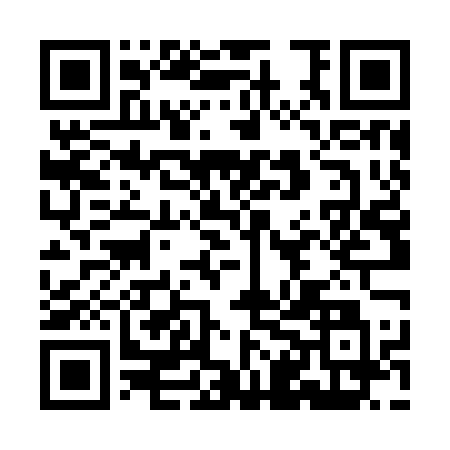 Prayer times for Baharchara, BangladeshWed 1 May 2024 - Fri 31 May 2024High Latitude Method: NonePrayer Calculation Method: University of Islamic SciencesAsar Calculation Method: ShafiPrayer times provided by https://www.salahtimes.comDateDayFajrSunriseDhuhrAsrMaghribIsha1Wed4:015:2111:503:126:197:382Thu4:005:2011:493:126:197:393Fri4:005:1911:493:116:207:394Sat3:595:1911:493:116:207:405Sun3:585:1811:493:116:207:416Mon3:575:1811:493:106:217:417Tue3:575:1711:493:106:217:428Wed3:565:1611:493:106:227:439Thu3:555:1611:493:096:227:4310Fri3:545:1511:493:096:237:4411Sat3:545:1511:493:096:237:4412Sun3:535:1411:493:096:247:4513Mon3:525:1411:493:086:247:4614Tue3:525:1311:493:086:247:4615Wed3:515:1311:493:086:257:4716Thu3:505:1311:493:086:257:4817Fri3:505:1211:493:076:267:4818Sat3:495:1211:493:076:267:4919Sun3:495:1111:493:076:277:4920Mon3:485:1111:493:076:277:5021Tue3:485:1111:493:076:287:5122Wed3:475:1111:493:066:287:5123Thu3:475:1011:493:066:287:5224Fri3:465:1011:493:066:297:5325Sat3:465:1011:493:066:297:5326Sun3:465:0911:503:066:307:5427Mon3:455:0911:503:066:307:5428Tue3:455:0911:503:066:317:5529Wed3:455:0911:503:066:317:5530Thu3:445:0911:503:066:327:5631Fri3:445:0911:503:056:327:57